Codigo InstitucionalBreve Descripción del BienUnidadFecha de AdquisiciónFecha de RegistroCosto Prom. Existencia	TotalALMACEN =====>001 - ALMACEN PRINCIPAL	Codigo InstitucionalBreve Descripción del BienUnidadFecha de AdquisiciónFecha de RegistroCosto Prom. Existencia	TotalTotal   en Almacen	3,066,150.32Total General ====>	3,066,150.32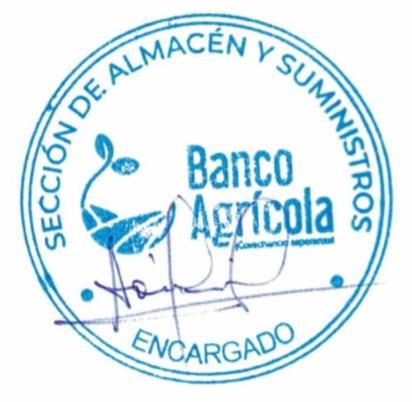 Codigo InstitucionalBreve Descripción del BienUnidadFecha de AdquisiciónFecha de RegistroCosto Prom. Existencia	TotalALMACEN =====>001 - ALMACEN PRINCIPAL	Codigo InstitucionalBreve Descripción del BienUnidadFecha de AdquisiciónFecha de RegistroCosto Prom. Existencia	TotalTotal   en Almacen	2,657,594.36Total General ====>	2,657,594.36Codigo InstitucionalBreve Descripción del BienUnidadFecha de AdquisiciónFecha de RegistroCosto Prom. Existencia	TotalALMACEN =====>001 - ALMACEN PRINCIPAL	Codigo InstitucionalBreve Descripción del BienUnidadFecha de AdquisiciónFecha de RegistroCosto Prom. Existencia	Total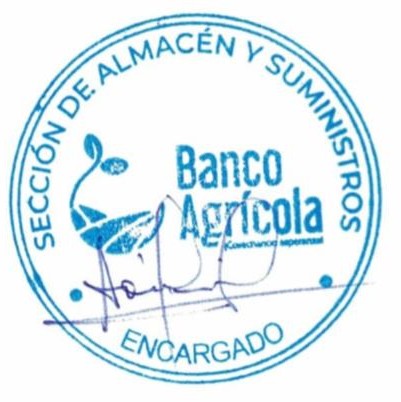 ADON ZENON FERREIRAS VASQUEZENC. SECC. DE ALMACENTotal   en Almacen	2,476,953.26Total General ====>	2,476,953.26Programa:binvrp06Usuario: jafernandezFecha:05/04/2024005715SABRE MANILA 10 X 1513- UNIDAD18/12/202318/12/20237.8234001,125.008,801.33006025NOTA ADHESIVA VERDE 3X3 100H13- UNIDAD14/12/202314/12/202331.476500283.008,907.85020174BOLIGRAFO NEGRO13- UNIDAD14/12/202314/12/20238.260000840.006,938.40006026NOTA ADHESIVA ROSADO 3X3 100H13- UNIDAD14/12/202314/12/202331.476500288.009,065.23006030RESALTADORES AMARILLO13- UNIDAD07/07/202307/07/202323.777000400.009,510.80006032RESALTADORES ROSADO13- UNIDAD07/07/202307/07/202323.777000400.009,510.80006021CARPETA 8 1/2 X 11 DE 2 PULG. 3 ARG13- UNIDAD07/07/202307/07/2023221.922600410.0090,988.27006028MARCADORES AZUL13- UNIDAD07/07/202307/07/202324.939300400.009,975.72006024NOTA ADHESIVA AMARILLAS 3X3 100H13- UNIDAD07/07/202307/07/202331.476500280.008,813.42006027MARCADORES NEGRO13- UNIDAD07/07/202307/07/202324.939300400.009,975.72006031RESALTADORES VERDE13- UNIDAD07/07/202307/07/202323.777000400.009,510.80006023NOTA ADHESIVA AZUL 3X3 100H13- UNIDAD07/07/202307/07/202331.476500224.007,050.74006029MARCADORES ROJO13- UNIDAD07/07/202307/07/202324.939300375.009,352.24006022CARPETA 8 1/2 X 11 DE 1 1/2 PULG. 3 ARG13- UNIDAD07/07/202307/07/2023187.596400400.0075,038.56005863SOBRE 10 DE OFICINA13- UNIDAD27/06/202327/06/20234.130000150.00619.50005864SOBRE 10 CON LOGO13- UNIDAD27/06/202327/06/202310.9740001,075.0011,797.05005865SOBRE 10 CON VENTANILLA Y LOGO13- UNIDAD27/06/202327/06/202311.5640001,475.0017,056.90005714SOBRE MANILA 9 X 1213- UNIDAD20/06/202320/06/20235.8646001,200.007,037.52005114FUNDAS DE LIBRETAS13- UNIDAD19/10/202219/10/20229.794000151,562.15005742CINTA EPSON PLQ-2002- CAJA07/09/202207/09/20222,700.00520014.0037,800.07005713SOBRE MANILA 7 1/2 X 1013- UNIDAD07/09/202207/09/20223.540000825.002,920.50062224FORMULARIO GARANTIA ECONOMICA13- UNIDAD12/05/202212/05/20227.8909556,399.0050,494.22020082BANDERAS INSTITUCIONAL13- UNIDAD25/01/202225/01/20223,628.50000017.0061,684.50005182FOLDER 9X12, CON LOGO13- UNIDAD20/07/202120/07/202156.050000875.0049,043.75030159CLIP PLASTICO GRANDE 50MM02- CAJA20/01/202120/01/202142.95202060.002,577.12030390CERTIFICADO FINANCIERO 8 1/2 X 11, EN PAPEL13- UNIDAD01/08/201901/08/20197.1186339,400.0066,915.15034847CHEQUES DE ADMINISTRACION13- UNIDAD07/12/201807/12/20187.8437799,000.0070,594.01133031MARCADORES13- UNIDAD15/11/201715/11/201715.930000134.002,134.62160069PAPEL BOND S/M. 8 1/2 X 1310- RESMA22/09/201722/09/2017413.000000167.0068,971.00030373CERTIFICADOS DEPOSITOS DE ALQUILERES01- BLOCKS05/09/201705/09/20176.7407509,050.0061,003.79020065BANDERA NACIONAL13- UNIDAD23/08/201723/08/20171,327.50000016.0021,240.00035998CINTA SPECTROLINE PROTECTORA DE FI02- CAJA19/07/201619/07/20161,504.500000350.00526,575.00060228FOLDERS PENDAFLEX 8 1/2 X 11 DE 25 C/U02- CAJA07/04/201607/04/2016415.36000013.005,399.68183082SOBRE MANILA TAM. 14 X 18 1/213- UNIDAD22/01/201622/01/201615.841411750.0011,881.06038924CINTAS P. IMPRESORA WINCORP NEXDORF13- UNIDAD09/06/201509/06/2015826.00000012.009,912.00066574FOLDER SATINADO COLOR AZUL02- CAJA12/12/201312/12/20131,056.10000023.0024,290.30010264ALCOHOLADO 70 % DE 32 ONZA04- FRASCO18/11/201318/11/2013164.07900069.0011,321.45020032BANDAS DE GOMA NO.1802- CAJA18/11/201318/11/201328.261000499.0014,102.24020164BOLIGRAFOS AZULES13- UNIDAD14/11/201314/11/20138.740000900.007,866.00070169GRAPAS PARA GRAPADORA02- CAJA14/11/201314/11/201326.434771162.004,282.43124884LAPIZ MIRADO 213- UNIDAD25/06/201325/06/20134.963351840.004,169.21130088MAQUINA GRAPADORA13- UNIDAD18/06/201318/06/2013210.92500060.0012,655.50060202FOLDERS MANILA 8 1/2 X 11 DE 100 C/U02- CAJA18/01/201318/01/2013248.677920186.0046,254.09180182SOBRES KRAFT 7 1/2 X 10 1/203- CIENTO08/01/201308/01/2013141.5363743.75530.76060815FORMAS TABULARES TAM. 9 1/2 X 5 1/2 DE 3 P.02- CAJA28/11/201228/11/2012749.30000028.0020,980.40160028PAPEL BOND 20 8 1/2 X 11 ALTA BLANCURA10- RESMA18/06/201218/06/2012297.4131001,368.00406,861.12160416LIBRETA RAYADA TAM. 8 1/2 X 1101- BLOCKS25/10/201125/10/201125.0515081,052.0026,354.19040770DVD-R CON CARATULA13- UNIDAD30/06/201130/06/201138.161246207.007,899.38035902CD-EN BLANCO13- UNIDAD23/11/200923/11/200938.41834270.002,689.28171195RESALTADOR13- UNIDAD16/07/200916/07/200916.206563142.002,301.33035990CINTA SPECTROLINE PARA REGISTRO DE FIRMA02- CAJA19/06/200819/06/20081,622.500000332.00538,670.00130096MAQUINA PERFORADORA DE 2 HOYOS13- UNIDAD08/08/200708/08/2007245.80980430.007,374.29070011GANCHO DE METAL02- CAJA28/06/200728/06/200768.440000228.0015,604.32060210FOLDERS MANILA 8 1/2 X 14 DE 100 C/U02- CAJA30/11/200630/11/2006277.30000038.0010,537.40160408LIBRETA RAYADA TAM. 5 X 801- BLOCKS16/01/200616/01/200632.697800350.0011,444.23035038CINTA ADHESIVA ANCHA11- ROLLO31/03/200531/03/200563.277794292.0018,477.12130104SACAGRAPAS13- UNIDAD31/08/200431/08/200428.402600107.003,039.08030536CLIP PLASTICO PEQUEÑOS 33MM02- CAJA30/08/200430/08/200420.072326287.005,760.76060236FOLDERS PENDAFLEX 8 1/2 X 13 DE 25 C/U02- CAJA17/02/200417/02/2004690.23429035.0024,158.20510115RECIBOS PROVISIONALES DE COBROS01- BLOCKS16/10/200316/10/200384.15123634.002,861.14520031LIBRETA DE AHORROS13- UNIDAD19/09/200319/09/200320.060000317,028.24160333PAPEL PARA MAQUINA DE SUMAR TAMAÑO 211- ROLLO16/12/200216/12/200215.381448123.001,891.92150011OREJAS CELULOIDES 4202- CAJA22/11/200122/11/200161.24359520.001,224.87030452CINTA PARA MAQUINA DE SUMAR -VARIAS13- UNIDAD05/10/200105/10/200147.200000103.004,861.60005715SABRE MANILA 10 X 1513- UNIDAD18/12/202318/12/20237.823400975.007,627.82006026NOTA ADHESIVA ROSADO 3X3 100H13- UNIDAD14/12/202314/12/202331.476500254.007,995.03020174BOLIGRAFO NEGRO13- UNIDAD14/12/202314/12/20238.260000840.006,938.40006025NOTA ADHESIVA VERDE 3X3 100H13- UNIDAD14/12/202314/12/202331.476500258.008,120.94006024NOTA ADHESIVA AMARILLAS 3X3 100H13- UNIDAD07/07/202307/07/202331.476500244.007,680.27006022CARPETA 8 1/2 X 11 DE 1 1/2 PULG. 3 ARG13- UNIDAD07/07/202307/07/2023187.596400376.0070,536.25006023NOTA ADHESIVA AZUL 3X3 100H13- UNIDAD07/07/202307/07/202331.476500211.006,641.54006029MARCADORES ROJO13- UNIDAD07/07/202307/07/202324.939300369.009,202.60006027MARCADORES NEGRO13- UNIDAD07/07/202307/07/202324.939300400.009,975.72006021CARPETA 8 1/2 X 11 DE 2 PULG. 3 ARG13- UNIDAD07/07/202307/07/2023221.922600388.0086,105.97006031RESALTADORES VERDE13- UNIDAD07/07/202307/07/202323.777000400.009,510.80006032RESALTADORES ROSADO13- UNIDAD07/07/202307/07/202323.777000400.009,510.80006028MARCADORES AZUL13- UNIDAD07/07/202307/07/202324.939300400.009,975.72006030RESALTADORES AMARILLO13- UNIDAD07/07/202307/07/202323.777000400.009,510.80005864SOBRE 10 CON LOGO13- UNIDAD27/06/202327/06/202310.974000975.0010,699.65005865SOBRE 10 CON VENTANILLA Y LOGO13- UNIDAD27/06/202327/06/202311.5640001,325.0015,322.30005863SOBRE 10 DE OFICINA13- UNIDAD27/06/202327/06/20234.13000050.00206.50005714SOBRE MANILA 9 X 1213- UNIDAD20/06/202320/06/20235.864600900.005,278.14005114FUNDAS DE LIBRETAS13- UNIDAD19/10/202219/10/20229.794000130,015.35005742CINTA EPSON PLQ-2002- CAJA07/09/202207/09/20222,700.0052003.008,100.02005713SOBRE MANILA 7 1/2 X 1013- UNIDAD07/09/202207/09/20223.540000825.002,920.50062224FORMULARIO GARANTIA ECONOMICA13- UNIDAD12/05/202212/05/20227.8909554,199.0033,134.12020082BANDERAS INSTITUCIONAL13- UNIDAD25/01/202225/01/20223,628.50000014.0050,799.00005182FOLDER 9X12, CON LOGO13- UNIDAD20/07/202120/07/202156.050000800.0044,840.00030159CLIP PLASTICO GRANDE 50MM02- CAJA20/01/202120/01/202142.95202049.002,104.65030390CERTIFICADO FINANCIERO 8 1/2 X 11, EN PAPEL13- UNIDAD01/08/201901/08/20197.1186338,800.0062,643.97034847CHEQUES DE ADMINISTRACION13- UNIDAD07/12/201807/12/20187.8437797,700.0060,397.10133031MARCADORES13- UNIDAD15/11/201715/11/201715.93000099.001,577.07160069PAPEL BOND S/M. 8 1/2 X 1310- RESMA22/09/201722/09/2017413.000000157.0064,841.00030373CERTIFICADOS DEPOSITOS DE ALQUILERES01- BLOCKS05/09/201705/09/20176.7407509,050.0061,003.79035998CINTA SPECTROLINE PROTECTORA DE FI02- CAJA19/07/201619/07/20161,504.500000325.00488,962.50060228FOLDERS PENDAFLEX 8 1/2 X 11 DE 25 C/U02- CAJA07/04/201607/04/2016415.3600009.003,738.24183082SOBRE MANILA TAM. 14 X 18 1/213- UNIDAD22/01/201622/01/201615.841411750.0011,881.06038924CINTAS P. IMPRESORA WINCORP NEXDORF13- UNIDAD09/06/201509/06/2015826.0000008.006,608.00066574FOLDER SATINADO COLOR AZUL02- CAJA12/12/201312/12/20131,056.10000023.0024,290.30020032BANDAS DE GOMA NO.1802- CAJA18/11/201318/11/201328.261000452.0012,773.97010264ALCOHOLADO 70 % DE 32 ONZA04- FRASCO18/11/201318/11/2013164.07900034.005,578.69020164BOLIGRAFOS AZULES13- UNIDAD14/11/201314/11/20138.740000684.005,978.16070169GRAPAS 26/6 X 500002- CAJA14/11/201314/11/201326.434771135.003,568.69124884LAPIZ MIRADO 213- UNIDAD25/06/201325/06/20134.963351768.003,811.85130088MAQUINA GRAPADORA13- UNIDAD18/06/201318/06/2013210.92500055.0011,600.88060202FOLDERS MANILA 8 1/2 X 11 DE 100 C/U02- CAJA18/01/201318/01/2013248.677920159.0039,539.79180182SOBRES KRAFT 7 1/2 X 10 1/203- CIENTO08/01/201308/01/2013141.5363743.75530.76060815FORMAS TABULARES TAM. 9 1/2 X 5 1/2 DE 3 P.02- CAJA28/11/201228/11/2012749.30000013.009,740.90160028PAPEL BOND 20 8 1/2 X 11 ALTA BLANCURA10- RESMA18/06/201218/06/2012297.4131001,042.00309,904.45160416LIBRETA RAYADA TAMAÑO 8 1/2 X 1101- BLOCKS25/10/201125/10/201125.0515081,032.0025,853.16040770DVD-R EN BLANCO CON CARATULA13- UNIDAD30/06/201130/06/201138.161246197.007,517.77035902CD-EN BLANCO13- UNIDAD23/11/200923/11/200938.41834260.002,305.10171195RESALTADOR13- UNIDAD16/07/200916/07/200916.20656375.001,215.49035990CINTA SPECTROLINE PARA REGISTRO DE FIRMA02- CAJA19/06/200819/06/20081,622.500000310.00502,975.00130096MAQUINA PERFORADORA DE 2 HOYOS13- UNIDAD08/08/200708/08/2007245.80980426.006,391.05070011GANCHO DE METAL02- CAJA28/06/200728/06/200768.440000203.0013,893.32060210FOLDERS MANILA 8 1/2 X 14 DE 100 C/U02- CAJA30/11/200630/11/2006277.30000038.0010,537.40160408LIBRETA RAYADA TAMAÑO 5 X 801- BLOCKS16/01/200616/01/200632.697800316.0010,332.50035038CINTA ADHESIVA DE EMPAQUE 2 X 9011- ROLLO31/03/200531/03/200563.277794270.0017,085.00130104SACAGRAPAS13- UNIDAD31/08/200431/08/200428.40260098.002,783.45030536CLIP PLASTICO PEQUEÑOS 33MM02- CAJA30/08/200430/08/200420.072326267.005,359.31060236FOLDERS PENDAFLEX 8 1/2 X 13 DE 25 C/U02- CAJA17/02/200417/02/2004690.23429035.0024,158.20510115RECIBOS PROVISIONALES DE COBROS01- BLOCKS16/10/200316/10/200384.15123634.002,861.14520031LIBRETA DE AHORROS13- UNIDAD19/09/200319/09/200320.060000264,872.24160333PAPEL PARA MAQUINA DE SUMAR TAMAÑO 211- ROLLO16/12/200216/12/200215.381448113.001,738.10150011OREJAS CELULOIDES 4202- CAJA22/11/200122/11/200161.24359520.001,224.87030452CINTA PARA MAQUINA DE SUMAR -VARIAS13- UNIDAD05/10/200105/10/200147.200000101.004,767.20005715SABRE MANILA 10 X 1513- UNIDAD18/12/202318/12/20237.823400900.007,041.06006026NOTA ADHESIVA ROSADO 3X3 100H13- UNIDAD14/12/202314/12/202331.476500236.007,428.45020174BOLIGRAFO NEGRO13- UNIDAD14/12/202314/12/20238.260000840.006,938.40006025NOTA ADHESIVA VERDE 3X3 100H13- UNIDAD14/12/202314/12/202331.476500243.007,648.79006023NOTA ADHESIVA AZUL 3X3 100H13- UNIDAD07/07/202307/07/202331.476500177.005,571.34006030RESALTADORES AMARILLO13- UNIDAD07/07/202307/07/202323.777000400.009,510.80006027MARCADORES NEGRO13- UNIDAD07/07/202307/07/202324.939300400.009,975.72006022CARPETA 8 1/2 X 11 DE 1 1/2 PULG. 3 ARG13- UNIDAD07/07/202307/07/2023187.596400376.0070,536.25006028MARCADORES AZUL13- UNIDAD07/07/202307/07/202324.939300400.009,975.72006032RESALTADORES ROSADO13- UNIDAD07/07/202307/07/202323.777000400.009,510.80006021CARPETA 8 1/2 X 11 DE 2 PULG. 3 ARG13- UNIDAD07/07/202307/07/2023221.922600388.0086,105.97006024NOTA ADHESIVA AMARILLAS 3X3 100H13- UNIDAD07/07/202307/07/202331.476500228.007,176.64006029MARCADORES ROJO13- UNIDAD07/07/202307/07/202324.939300369.009,202.60006031RESALTADORES VERDE13- UNIDAD07/07/202307/07/202323.777000400.009,510.80005865SOBRE 10 CON VENTANILLA Y LOGO13- UNIDAD27/06/202327/06/202311.5640001,125.0013,009.50005864SOBRE 10 CON LOGO13- UNIDAD27/06/202327/06/202310.974000975.0010,699.65005863SOBRE 10 DE OFICINA13- UNIDAD27/06/202327/06/20234.13000050.00206.50005714SOBRE MANILA 9 X 1213- UNIDAD20/06/202320/06/20235.864600800.004,691.68005114FUNDAS DE LIBRETAS13- UNIDAD19/10/202219/10/20229.794000118,262.55005713SOBRE MANILA 7 1/2 X 1013- UNIDAD07/09/202207/09/20223.540000825.002,920.50062224FORMULARIO GARANTIA ECONOMICA13- UNIDAD12/05/202212/05/20227.8909552,699.0021,297.69020082BANDERAS INSTITUCIONAL13- UNIDAD25/01/202225/01/20223,628.50000014.0050,799.00005182FOLDER 9X12, CON LOGO13- UNIDAD20/07/202120/07/202156.050000800.0044,840.00030159CLIP PLASTICO GRANDE 50MM02- CAJA20/01/202120/01/202142.95202043.001,846.94030390CERTIFICADO FINANCIERO 8 1/2 X 11, EN PAPEL13- UNIDAD01/08/201901/08/20197.1186338,500.0060,508.38034847CHEQUES DE ADMINISTRACION13- UNIDAD07/12/201807/12/20186.6852667,500.0050,139.50133031MARCADORES13- UNIDAD15/11/201715/11/201715.93000076.001,210.68160069PAPEL BOND S/M. 8 1/2 X 1310- RESMA22/09/201722/09/2017413.000000146.0060,298.00030373CERTIFICADOS DEPOSITOS DE ALQUILERES01- BLOCKS05/09/201705/09/20176.7407509,050.0061,003.79035998CINTA SPECTROLINE PROTECTORA DE FI02- CAJA19/07/201619/07/20161,504.500000315.00473,917.50060228FOLDERS PENDAFLEX 8 1/2 X 11 DE 25 C/U02- CAJA07/04/201607/04/2016415.3600009.003,738.24183082SOBRE MANILA TAM. 14 X 18 1/213- UNIDAD22/01/201622/01/201615.841411725.0011,485.02038924CINTAS P. IMPRESORA WINCORP NEXDORF13- UNIDAD09/06/201509/06/2015826.0000008.006,608.00066574FOLDER SATINADO COLOR AZUL02- CAJA12/12/201312/12/20131,056.10000023.0024,290.30020032BANDAS DE GOMA NO.1802- CAJA18/11/201318/11/201328.261000431.0012,180.49010264ALCOHOLADO 70 % DE 32 ONZA04- FRASCO18/11/201318/11/2013164.07900016.002,625.26070169GRAPAS 26/6 X 500002- CAJA14/11/201314/11/201326.434771118.003,119.30020164BOLIGRAFOS AZULES13- UNIDAD14/11/201314/11/20138.740000504.004,404.96124884LAPIZ MIRADO 213- UNIDAD25/06/201325/06/20134.963351696.003,454.49130088MAQUINA GRAPADORA13- UNIDAD18/06/201318/06/2013210.92500047.009,913.48060202FOLDERS MANILA 8 1/2 X 11 DE 100 C/U02- CAJA18/01/201318/01/2013248.677920140.0034,814.91180182SOBRES KRAFT 7 1/2 X 10 1/203- CIENTO08/01/201308/01/2013141.5363743.50495.38060815FORMAS TABULARES TAM. 9 1/2 X 5 1/2 DE 3 P.02- CAJA28/11/201228/11/2012749.3000006.004,495.80160028PAPEL BOND 20 8 1/2 X 11 ALTA BLANCURA10- RESMA18/06/201218/06/2012297.413100882.00262,318.35160416LIBRETA RAYADA TAMAÑO 8 1/2 X 1101- BLOCKS25/10/201125/10/201125.0515081,024.0025,652.74040770DVD-R EN BLANCO CON CARATULA13- UNIDAD30/06/201130/06/201138.161246197.007,517.77035902CD-EN BLANCO13- UNIDAD23/11/200923/11/200938.41834210.00384.18171195RESALTADOR13- UNIDAD16/07/200916/07/200916.20656349.00794.12035990CINTA SPECTROLINE PARA REGISTRO DE FIRMA02- CAJA19/06/200819/06/20081,622.500000302.00489,995.00130096MAQUINA PERFORADORA DE 2 HOYOS13- UNIDAD08/08/200708/08/2007245.80980420.004,916.20070011GANCHO DE METAL02- CAJA28/06/200728/06/200768.440000181.0012,387.64060210FOLDERS MANILA 8 1/2 X 14 DE 100 C/U02- CAJA30/11/200630/11/2006277.30000038.0010,537.40160408LIBRETA RAYADA TAMAÑO 5 X 801- BLOCKS16/01/200616/01/200632.697800281.009,188.08035038CINTA ADHESIVA DE EMPAQUE 2 X 9011- ROLLO31/03/200531/03/200563.277794265.0016,768.62130104SACAGRAPAS13- UNIDAD31/08/200431/08/200428.40260091.002,584.64030536CLIP PLASTICO PEQUEÑOS 33MM02- CAJA30/08/200430/08/200420.072326258.005,178.66060236FOLDERS PENDAFLEX 8 1/2 X 13 DE 25 C/U02- CAJA17/02/200417/02/2004690.23429035.0024,158.20510115RECIBOS PROVISIONALES DE COBROS01- BLOCKS16/10/200316/10/200384.15123634.002,861.14520031LIBRETA DE AHORROS13- UNIDAD19/09/200319/09/200320.060000240,800.24160333PAPEL PARA MAQUINA DE SUMAR TAMAÑO 211- ROLLO16/12/200216/12/200215.38144898.001,507.38150011OREJAS CELULOIDES 4202- CAJA22/11/200122/11/200161.24359520.001,224.87030452CINTA PARA MAQUINA DE SUMAR -VARIAS13- UNIDAD05/10/200105/10/200147.200000101.004,767.20